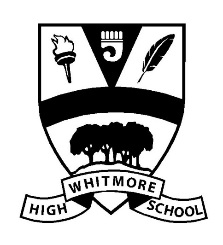 March 2019Dear Colleague2nd in ENGLISHThank you for your interest in applying for the above role at Whitmore High School.  Whitmore is a happy, successful school and we are seeking to appoint someone to join our team and make a positive impact on students’ lives.Staff here are supportive, caring and committed to a collaborative approach to teaching and learning.  As a new member of staff, you can expect a warm welcome and a wide range of CPD opportunities to develop your practice and career.  Our state-of-the-art building provides excellent resources for both staff and students.  I do hope the attached Job Description, alongside the information on our website, inspires you to make an application and we look forward to welcoming successful applicants for interview.  The closing date is at 9.00am on Monday 18th March 2019I look forward to hearing from you.Yours sincerelyHeadteacherWhen applying, please complete all sections of the application form and ensure that you do not leave any gaps in your qualification/work history and that you give details of any periods not accounted for by full time employment, education or training.  Forms with missing sections and/or gaps may not be considered. Whitmore High School is committed to safeguarding and promoting the welfare of young people.  We expect all staff to share this commitment.  The successful applicant will be required to undertake an Enhanced DBS check.  Our CP Policy is available on the school’s website www.whitmore.harrow.sch.ukWhitmore High School2nd in ENGLISH – TLR2B (£4,531)The details outlined represent the school’s supplement to the requirements for a main scale teacher (attached).Reporting Reporting to Head of Department (HOD)Main DutiesTeach well across the 11-18 age range those activities offered by the English Department Take an active role within the department, contributing to the development of departmental policies, procedures and schemes of workAssist the HOD in the development and implementation of effective teaching and learning strategies including assessment and the use of ICTTake responsibility for a Key Stage in English as agreed with the HOD by:Co-ordinating schemes of work and associated resources, ensuring up to date schemes of work are in place and monitoring the delivery of these schemes of workProviding all appropriate staff with necessary information and resources to teach these schemes effectivelyLeading the development of appropriate new courses and syllabi and managing the introduction and delivery of these new coursesTracking and analysing student progressIdentifying underachievement of both individuals and specific groups of students and developing strategies with colleagues to address the needs of such studentsManaging coursework and ensuring up to date guidance and resources are in place for this aspect of the courseAssist the HOD in setting, promoting and maintaining high standards of behaviour and teaching and learning and ensuring there is a consistent approach to behaviour management within the department e.g. by taking responsibility for behaviour in particular year groupsPlay a full part in the running and organisation of extra-curricular and enrichment activities within the departmentAssist the HOD in carrying out departmental planning, review, monitoring and evaluationTake responsibility for student teachers (known as beginning teachers) in the department, supervising and supporting them as appropriateTo participate positively in professional development activitiesTo participate positively and cooperatively in the school’s scheme for AppraisalDevelop and enhance the teaching practice of other staff in the department, working with colleagues to identify development needs and provide access to appropriate programmes, opportunities and supportPromote teamwork and maintain high standards of working relations Assist the HOD with the administration and smooth running of the department Research and keep up to date with developments in the curriculum and teaching and learningDeputise for the HOD when necessaryPromote and maintain school policies, procedures and routinesCarry out other tasks as required, to meet the changing needs of the school and departmentPERSON SPECIFICATIONThe person appointed will need:to be a well qualified English teacher and successful experience in teaching English to A Level is essentialto be enthusiastic and lively in approacha sound knowledge of current issues in English teaching and the National Curriculum with the ability to relate this knowledge to effective practicea commitment to ensuring high standards of both teaching and learning in the departmentto be prepared to work beyond the school day to run extra-curricular activities to enjoy working collaboratively as a full department memberto be keenly interested in children as individuals, in how they learn and in a collaborative approach to learningto be committed to the comprehensive ideal, to the principles and practice of equal opportunities and of mixed attainment teachingto believe in the importance of team work and show evidence of successful collaborative work with other members of the department, and the ability to lead a teamMarch 2019TEACHER OF ENGLISH (MPS)JOB DESCRIPTIONAt the heart of a successful school is the provision of high quality teaching, the effective use of resources, improving standards of achievement for all students, and the promotion of students’ personal development and well-being.  A subject teacher plays a key part in this provision by a commitment to the school’s ethos, by working effectively in subject and pastoral teams, and by delivering high standards of teaching and learning and personal care.  In this way, s/he assists the school in reaching its targets and objectives.JOB PURPOSETo teach pupils across the full age and ability range present in the school in order to ensure the highest possible standards of pupil achievement, personal development, and well-being.REPORTING The post holder will report to the specified Head of Department and Head of Year.WORKING TIME AND CONDITIONSThese will be as specified in the latest School Teachers Pay and Conditions DocumentThe post holder will continue to meet, maintain, and build upon, as appropriate:the National Standards for QTS as laid down by the Training and Development Agency, relating toProfessional values and practiceTeachingKnowledge and understandingthe Induction Standardsthe Threshold Standards(Please see www.tda.gov.uk)ACCOUNTABILITIESTo promote and be committed to the school’s aims and objectivesTo maintain and contribute to the development of school policiesTo promote and be committed to securing high expectations for learning and the raising of achievementTo work with teachers in the department to create resources and support extra-curricular and enrichment activities Within school and subject policies, to:Effectively teach National and School CurriculaSet appropriate homeworkMark work, assess, record, track and report student progress, using available dataProvide a stimulating learning environmentHave due regard for maintaining health and safety and security in the areas s/he usesContribute to department and school enrichment programmesTo be a member of a pastoral team and, if required, a form tutor carrying out the associated responsibilitiesTo assist with the effective operation of subject and year teams by, individually and with others:Developing schemes of work, resources, teaching and learning strategiesContributing to team review, monitoring and evaluation, and the development of working practicesParticipating in working groups, ad hoc projectsTo participate positively in professional development activitiesTo participate positively and cooperatively in the school’s scheme for AppraisalTo uphold the school’s policies and procedures regarding the safeguarding of all young people, equal opps and health and safetyOther Specific DutiesTo undertake any other duty as specified by the STPCD not mentioned in the aboveTo comply with any reasonable request from a manager to undertake work of a similar level that is not specified in the job descriptionThe job description is current at the date shown, but, in consultation with you may be changed by the Headteacher to meet changing regulations or circumstances.  These would be commensurate with the grade and title of the post.PERSON SPECIFICATIONWhoever is appointed will need:To be a well qualified teacher of English To have a sound knowledge of English and current issues in this area, including the use of ICT in effective teaching and learningTo be willing to experiment with and apply new approaches to teaching and learningTo help create an environment that values feedback from all in order to improve student learning and motivationTo be interested in children as individuals, in how they learn and in a collaborative approach to learningTo be aware of appropriate strategies for mixed-attainment teaching and adapt to the varying demands of each classroom situationTo be able to build good-humoured working relationships with many colleaguesTo believe in the importance of teamwork, both at departmental and whole school levelsTo be committed to the comprehensive ideal, to the principles and practice of equal opportunities and of mixed-attainment teachingTo be aware of, and committed to, the safeguarding of all young peopleTo be aware of, and committed to, health and safety at work